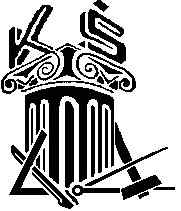 POZIV NA 7 SJEDNICU NASTAVNIČKOG VIJEĆAČLANOVIMA NASTAVNIČKOG  VIJEĆAPredmet: POZIV NA 7. SJEDNICU NASTAVNIČKOG VIJEĆA Sjednica će se održati u srijedu 04.01.2019.u zbornici škole,s početkom u 10:00 sati.Prijedlog dnevnog reda sjednice:Usvajanje zapisnika s prošle sjednice nastavničkog vijećaPrijedlog o otpisu likvidiranih sredstava nakon odrađene inventureRavnateljica: Tamara Plastić